Образец оформления материалов докладаНАЗВАНИЕ ДОКЛАДАИ.И. Иванов1, П.П.Петров21Самарский государственный аэрокосмический университет им. академика С.П. Королёва (национально исследовательский университет),2Уральский федеральный университет имени первого Президента России Б.Н. ЕльцинаТекст аннотации. Текст аннотации. Текст аннотации. Текст аннотации. Текст аннотации. Текст аннотации. Текст аннотации. Текст аннотации. Текст аннотации.Текст доклада. Текст доклада. Текст доклада. Текст доклада. Текст доклада. Текст доклада. Текст доклада. Текст доклада. Текст доклада. Текст доклада. Текст доклада. Текст доклада. 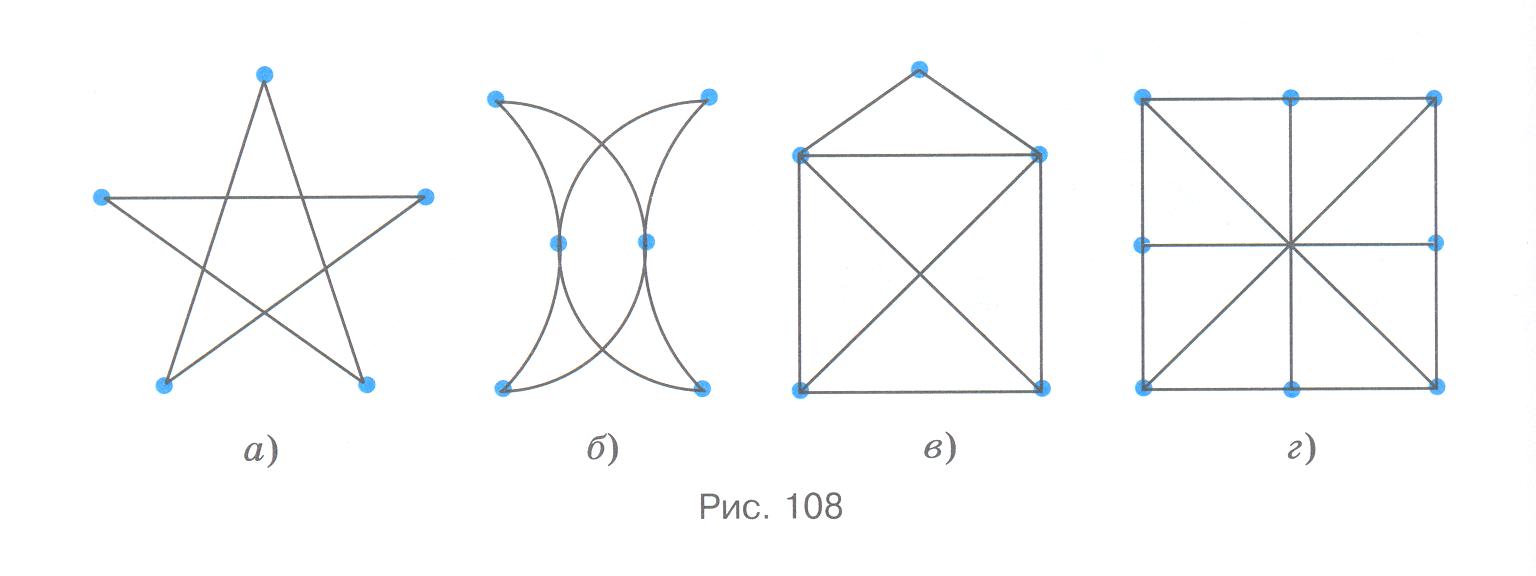 Рисунок 1 – Эйлеровы графыТекст доклада. Текст доклада. Текст доклада. Текст доклада. Текст доклада. Текст доклада. Текст доклада. Текст доклада. Текст доклада.Таблица 2. Распределение самостоятельной работы студентовТекст доклада. Текст доклада. Текст доклада. Текст доклада. Текст доклада. Текст доклада. Текст доклада. Текст доклада. Текст доклада.Литература1. Программа стратегического развития Университета на период до 2015 года /http://www.ssau.ru/info/official_docs/program_ssau/program/2. Сидоров С.И. Разработка новой образовательной технологии на основе наукоемкой модернизации учебного процесса// Материалы докладов научно практической конференции – Самара: СГАУ, 2012. C82.НаименованиеВремя выполненияВремя выполненияНаименованиебез выполнения дополнительного условияс выполнением дополнительного условияПараметр 120%20%Параметр 250%30%Параметр 3–20%*Параметр 420%20%